22nd Annual Winter Symposium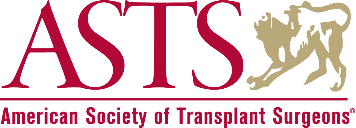 January 13 – 16, 2022ABSTRACT SUBMISSION & REVIEW PROCESSAll submissions will be done electronically through ASTS.org.  You may submit as many abstracts as you wish. All abstracts are blinded for peer review and ranked based on scientific merit. The goal is to perform a scientifically rigorous review process to select abstracts that present strong, balanced, and evidence-based clinical content, without the perception of bias. The submission of abstracts related to clinical or basic research, surgical technique, or surgical practice that is new, innovative, or visionary is encouraged.  Abstracts that address basic but controversial aspects of surgical management are also encouraged.  Select abstracts will be accepted for oral, mini-oral, or poster presentations. ABSTRACT ACCEPTANCE POLICIESEach first author is limited to three (3) accepted posters. Accepted posters are in addition to the possibility of an oral abstract presentation. Each first author is limited to one (1) accepted oral abstract presentation.Each individual lab is limited to two (2) accepted oral abstract presentations.ALL content authors are required to disclose any financial relationship(s) with an ACCME-defined ineligible company (“industry”). In accordance with ASTS CME policy, all content authors are required to disclose this year. According to the Accreditation Council for Continuing Medical Education (ACCME), “An ineligible company is considered any entity producing, marketing, re-selling, or distributing health care goods or services consumed by, or used on, patients.” Click here for full definition and a list of all exceptions. No abstract will be accepted for the CME sessions if any of the content authors are employees or owners of a relevant ineligible company.ORAL & MINI-ORAL ABSTRACT SUBMISSIONSThe Top Abstracts will be selected to present at the Mini-Oral Abstract Session or Oral Abstract Sessions during the Winter Symposium.  Abstracts with a content author who is an employee or owner of an ACCME-defined ineligible company will NOT be considered for a Mini-Oral or Oral session.VIDEO ABSTRACT SUBMISSIONSASTS is also accepting surgical video submissions for the annual surgical video presentation at the 2022 Winter Symposium. Videos that present innovative, unique, and scientifically rich surgical content are encouraged. Video abstracts can be with or without narration and must be no longer than 10 minutes in length. Submissions will be reviewed and selected on the basis of scientific merit and relevance. Please do not use the online submission process to submit video abstracts. Video abstracts are submitted and reviewed via a separate process.  ASTS accepts video abstracts in an electronic format only. Video submissions received via mail will not be considered. Please click here to submit a video abstract online.NOTIFICATIONAll persons who submit abstracts will be notified by the beginning of November if their abstract has been selected for oral or poster.  You will also be notified if you abstract is not selected for presentation at the 2022 Winter Symposium. All abstract presenters must register for and attend the ASTS 22nd Annual Winter Symposium. Trainee members of ASTS will receive discounted registration for the Winter Symposium. You must be a member to receive the discounted registration rate.IMPORTANT ABSTRACT DATESOnline Submission Period Opens: Wednesday July 28, 2021Abstract Submission Deadline: Wednesday, September 8, 2021 by 5:00 P.M. Eastern Time*Acceptance Notification Window: early November 2021*The submission site will close at this date and time. Abstracts submitted after this date will not be reviewed or accepted.If you have any questions about the abstract submission process, abstract policies, abstract review process, or the Winter Symposium, please contact education@asts.org.